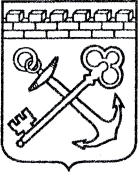 АДМИНИСТРАЦИЯ ЛЕНИНГРАДСКОЙ ОБЛАСТИКОМИТЕТ ПО СОХРАНЕНИЮ КУЛЬТУРНОГО НАСЛЕДИЯ ЛЕНИНГРАДСКОЙ ОБЛАСТИПРИКАЗ«___»____________2024 г.                                                                №_______________                           Санкт-ПетербургОб отнесении объекта культурного наследия 
федерального значения «Здание почтовой станции», по адресу: Ленинградская область, Волосовский район, Сельцовское сельское поселение, деревня Каськово, д. 9а включенного в единый государственный реестр объектов культурного наследия (памятников истории и культуры) народов Российской Федерации, к объектам культурного наследия, находящимся 
в неудовлетворительном состоянии, и приостановлении доступа на объект культурного наследияВ соответствии со ст. 47.5, п. 4 ст. 50.1 Федерального закона от 25 июня 2002 года № 73-ФЗ «Об объектах культурного наследия (памятниках истории                           и культуры) народов Российской Федерации», постановлением Правительства Российской Федерации от 29 июня 2015 года № 646 «Об утверждении критериев отнесения объектов культурного наследия, включенных в единый государственный реестр объектов культурного наследия (памятников истории и культуры) народов Российской Федерации, к объектам культурного наследия, находящимся 
в неудовлетворительном состоянии» дополнить постановлением правительства Ленинградской области № 41от 29.01.2021, приказываю:1. Признать объект культурного наследия федерального значения «Здание почтовой станции», по адресу: Ленинградская область, Волосовский район, Сельцовское сельское поселение, деревня Каськово, д. 9а, в границах утвержденных приказом комитета по культуре Ленинградской области № 01-03/19-543 от 16.12.2019 (далее – Объект), находящегося в неудовлетворительном состоянии (согласно акту технического состояния объекта культурного наследия, включенного в единый государственный реестр объектов культурного наследия (памятников истории 
и культуры) народов Российской Федерации от 20 ноября 2023 года).2.   Отделу по осуществлению полномочий Российской Федерации в сфере объектов культурного наследия комитета по сохранению культурного наследия Ленинградской области направить копию настоящего приказа пользователю Объекта государственному казенному учреждению Ленинградской области «Дирекции по сохранению объектов культурного наследия» (далее – Учреждение) 
в течении пяти календарных дней со дня вступления приказа в силу в соответствии 
с пунктом 4 Порядка, утвержденного постановлением Правительства Ленинградской области от 29.01.2021 № 41. Учреждению ограничить доступ неограниченного круга лиц во внутренние помещения и на территорию Объекта находящегося в неудовлетворительном состоянии.3. Сектору осуществления надзора за состоянием, содержанием, сохранением, использованием и популяризацией объектов культурного наследия комитета            по сохранению культурного наследия Ленинградской области обеспечить размещение настоящего приказа в сетевом издании «Электронное опубликование документов» информационно-телекоммуникационной сети «Интернет».4. Контроль за исполнением настоящего приказа возложить на заместителя председателя комитета по сохранению культурного наследия Ленинградской области, уполномоченного в области сохранения, использования, популяризации 
и государственной охраны объектов культурного наследия (памятников истории 
и культуры) народов Российской Федерации.5. Настоящий приказ вступает в силу со дня его официального опубликования.Заместитель Председателя ПравительстваЛенинградской области - председателькомитета по сохранению культурного наследия                                                В.О. Цой